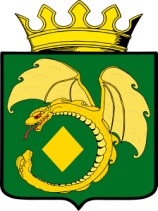 СОВЕТ МУНИЦИПАЛЬНОГО РАЙОНА  «МОГОЧИНСКИЙ РАЙОН»РЕШЕНИЕ26 ноября 2021 года                                                                                         № 83 г. МогочаОб утверждении Положения о муниципальном контроле на автомобильном транспорте и в дорожном хозяйстве на территории сельских поселений муниципального района «Могочинский район»В соответствии с федеральными законами от 10 декабря 1995 года № 196-ФЗ «О безопасности дорожного движения», от 6 октября 2003 года № 131-ФЗ «Об общих принципах организации местного самоуправления в Российской Федерации», от 8 ноября 2007 года № 257-ФЗ «Об автомобильных дорогах и о дорожной деятельности в Российской Федерации и о внесении изменений в отдельные законодательные акты Российской Федерации», от 31 июля 2020 года № 248-ФЗ «О государственном контроле (надзоре) и муниципальном контроле в Российской Федерации», руководствуясь Уставом муниципального района «Могочинский район», Совет муниципального района «Могочинский район» РЕШИЛ:         1.   Утвердить прилагаемое Положение о муниципальном контроле на автомобильном транспорте и в дорожном хозяйстве на территории на территории сельских поселений муниципального района «Могочинский район».2.  Настоящее решение вступает в силу после его официального опубликования (обнародования).          3. Настоящее решение подлежит официальному опубликованию (обнародованию) в газете «Могочинский рабочий», а также обнародованию на специально оборудованном стенде, расположенном  на первом этаже здания по адресу: Забайкальский край, г. Могоча, ул. Комсомольская, д. 13. Дополнительно настоящее постановление официально опубликовать (обнародовать) на сайте администрации муниципального района  «Могочинский район» в информационно-телекоммуникационной сети Интернет «https://mogocha.75.ru.».Председатель Совета                     И.о. главы муниципального района                                   муниципального района                                «Могочинский район»      «Могочинский район»______________    А.М.Уфимцев                             ___________ Е.А. Евдокимов                                                                 ПРИЛОЖЕНИЕУтвержденорешением Совета муниципального района«Могочинский район»от 26 ноября 2021 года № 83ПОЛОЖЕНИЕо муниципальном контроле на автомобильном транспорте и в дорожном хозяйстве на территории сельских поселений муниципального района «Могочинский район»1. Общие положения          1.1. Настоящее Положение устанавливает порядок организации и осуществления на территории сельских поселений муниципального района «Могочинский район» муниципального контроля на автомобильном транспорте и в дорожном хозяйстве (далее – муниципальный контроль).1.2. Органом местного самоуправления муниципального района «Могочинский район», уполномоченным на осуществление муниципального контроля, является администрация муниципального района «Могочинский район»  (далее – контрольный орган).Должностными лицами, уполномоченными на осуществление муниципального контроля (далее – инспекторы), являются сотрудники Управления имущественных, земельных отношений и градостроительства администрации муниципального района «Могочинский район». 1.3. Инспекторы при осуществлении муниципального контроля реализуют права и несут обязанности, соблюдают ограничения и запреты, установленные Федеральным законом от 31 июля 2020 года № 248-ФЗ «О государственном контроле (надзоре) и муниципальном контроле в Российской Федерации» (далее – Федеральный закон № 248-ФЗ).1.4. Предметом муниципального контроля является соблюдение юридическими лицами, индивидуальными предпринимателями и гражданами (далее – контролируемые лица) обязательных требований, установленных федеральными законами и иными нормативными правовыми актами Российской Федерации, законами и иными нормативными правовыми актами Забайкальского края, муниципальными нормативными правовыми актами:1) в области автомобильных дорог и дорожной деятельности, установленных в отношении автомобильных дорог местного значения муниципального района «Могочинский район»:а) к эксплуатации объектов дорожного сервиса, размещенных в полосах отвода и (или) придорожных полосах автомобильных дорог общего пользования;б) к осуществлению работ по капитальному ремонту, ремонту и содержанию автомобильных дорог общего пользования и искусственных дорожных сооружений на них (включая требования к дорожно-строительным материалам и изделиям) в части обеспечения сохранности автомобильных дорог;2) установленных в отношении перевозок по муниципальным маршрутам регулярных перевозок, не относящихся к предмету федерального государственного контроля (надзора) на автомобильном транспорте и в дорожном хозяйстве в области организации регулярных перевозок (далее – обязательные требования).1.5. Объектами муниципального контроля (далее – объекты контроля) являются:1) в рамках пункта 1 части 1 статьи 16 Федерального закона № 248-ФЗ:а) деятельность по осуществлению работ по капитальному ремонту, ремонту и содержанию автомобильных дорог общего пользования местного значения;б) деятельность по использованию полос отвода и (или) придорожных полос автомобильных дорог общего пользования местного значения;в) деятельность по осуществлению перевозок по муниципальным маршрутам регулярных перевозок, не относящихся к предмету федерального государственного контроля (надзора) на автомобильном транспорте, городском наземном электрическом транспорте и в дорожном хозяйстве в области организации регулярных перевозок;2) в рамках пункта 2 части 1 статьи 16 Федерального закона № 248-ФЗ:а) дорожно-строительные материалы, указанные в приложении 1 к техническому регламенту Таможенного союза «Безопасность автомобильных дорог», принятому решением Комиссии Таможенного союза от 18 октября 2011 года № 827 «О принятии технического регламента Таможенного союза «Безопасность автомобильных дорог»;б) дорожно-строительные изделия, указанные в приложении 2 к техническому регламенту Таможенного союза «Безопасность автомобильных дорог», принятому решением Комиссии Таможенного союза от 18 октября 2011 года № 827 «О принятии технического регламента Таможенного союза «Безопасность автомобильных дорог»;3) в рамках пункта 3 части 1 статьи 16 Федерального закона № 248-ФЗ:а) автомобильные дороги местного значения и искусственные дорожные сооружения на них; б) объекты дорожного и придорожного сервиса, расположенные в границах полос отвода и (или) придорожных полос автомобильных дорог общего пользования местного значения;в) придорожные полосы и полосы отвода автомобильных дорог общего пользования местного значения».1.6. Контрольный орган обеспечивает учет объектов контроля в рамках осуществления муниципального контроля.1.7. При сборе, обработке, анализе и учете сведений об объектах контроля для целей их учета контрольный орган использует информацию, представляемую в соответствии с нормативными правовыми актами, информацию, получаемую в рамках межведомственного взаимодействия, а также общедоступную информацию.1.8. При осуществлении учета объектов контроля на контролируемых лиц не может возлагаться обязанность по представлению сведений, документов, если иное не предусмотрено федеральными законами, а также, если соответствующие сведения, документы содержатся в государственных или муниципальных информационных ресурсах.1.9. К отношениям, связанным с осуществлением муниципального контроля, применяются положения Федерального закона № 248-ФЗ.2. Управление рисками причинения вреда (ущерба) охраняемым законом ценностям при осуществлении муниципального контроля2.1. Система оценки и управления рисками при осуществлении муниципального контроля не применяется.3. Профилактика рисков причинения вреда (ущерба) охраняемым законом ценностям 3.1. При осуществлении муниципального контроля контрольный орган проводит следующие виды профилактических мероприятий:1) информирование;2) объявление предостережения о недопустимости нарушения обязательных требований;3) консультирование.3.2. Информирование контролируемых лиц и иных заинтересованных лиц осуществляется в порядке, установленном статьей 46 Федерального закона № 248-ФЗ, посредством размещения соответствующих сведений на официальном сайте органов местного самоуправления муниципального района «Могочинский район» в информационно-телекоммуникационной сети «Интернет», в средствах массовой информации, через личные кабинеты контролируемых лиц в государственных информационных системах (при их наличии) и в иных формах.3.5. Консультирование – это разъяснение по вопросам, связанным с организацией и осуществлением муниципального контроля, которое осуществляется инспектором контрольного органа, по обращениям контролируемых лиц и их представителей без взимания платы.3.6. Консультирование может осуществляться инспектором контрольного органа по телефону, посредством видеоконференцсвязи, на личном приеме либо в ходе проведения профилактического мероприятия, контрольного мероприятия.3.7. Консультирование осуществляется по следующим вопросам:1) компетенция контрольного органа;2) организация и осуществление муниципального контроля;3) порядок осуществления профилактических, контрольных мер;4) применение мер ответственности за нарушение обязательных требований.3.8. По итогам консультирования информация в письменной форме контролируемым лицам и их представителям не предоставляется, за исключением случаев поступления от контролируемого лица (его представителя) запроса о предоставлении письменного ответа в порядке и сроки, установленные Федеральным законом от 2 мая 2006 года № 59-ФЗ «О порядке рассмотрения обращений граждан Российской Федерации».3.9. В ходе консультирования не может предоставляться информация, содержащая оценку конкретного контрольного мероприятия, решений и (или) действий инспекторов, иных участников контрольного мероприятия, а также результаты проведенных в рамках контрольного мероприятия экспертизы, испытаний.3.10. Контрольный орган осуществляет учет консультирований в рамках осуществления муниципального контроля посредством ведения журнала учета консультаций в электронном виде.3.11. Консультирование по однотипным обращениям контролируемых лиц и их представителей осуществляется посредством размещения на официальном сайте органов местного самоуправления муниципального района «Могочинский район»  в информационно-телекоммуникационной сети «Интернет» по адресу «https://mogocha.75.ru.». письменного разъяснения, подписанного руководителем контрольного органа, без указания в таком разъяснении сведений, отнесенных к категории ограниченного доступа.3.12. В случае наличия у контрольного органа сведений о готовящихся нарушениях обязательных требований или признаках нарушений обязательных требований и (или) в случае отсутствия подтвержденных данных о том, что нарушение обязательных требований причинило вред (ущерб) охраняемым законом ценностям либо создало угрозу причинения вреда (ущерба) охраняемым законом ценностям, контрольный орган объявляет контролируемому лицу предостережение о недопустимости нарушения обязательных требований (далее – предостережение) и предлагает принять меры по обеспечению соблюдения обязательных требований.3.13. Предостережение объявляется и направляется контролируемому лицу в порядке, предусмотренном Федеральным законом № 248-ФЗ, и должно содержать указание на соответствующие обязательные требования, предусматривающий их нормативный правовой акт, информацию о том, какие конкретно действия (бездействие) контролируемого лица могут привести или приводят к нарушению обязательных требований, а также предложение о принятии мер по обеспечению соблюдения данных требований и не может содержать требование представления контролируемым лицом сведений и документов.3.14. Контрольный орган осуществляет учет объявленных в рамках осуществления муниципального контроля предостережений посредством ведения журнала учета выдачи предостережений в электронном виде и использует соответствующие данные для проведения иных профилактических мероприятий и контрольных мероприятий.3.15. Контролируемое лицо вправе после получения предостережения подать в контрольный орган возражение в отношении указанного предостережения. Возражение направляется инспектору, объявившему предостережение, не позднее 15 календарных дней с момента получения предостережения.Возражение направляется контролируемым лицом в бумажном виде почтовым отправлением в контрольный орган, либо в виде электронного документа подписанного простой электронной подписью индивидуального предпринимателя, лица, уполномоченного действовать от имени юридического лица или усиленной квалифицированной электронной подписью индивидуального предпринимателя, лица, уполномоченного действовать от имени юридического лица, в случаях, установленных Федеральным законом № 248-ФЗ, на указанный в предостережении адрес электронной почты контрольного органа, либо посредством федеральной государственной информационной системы «Единый портал государственных и муниципальных услуг (функций)», а также иными указанными в предостережении способами.3.16. Возражение должно содержать:1) наименование контрольного органа, в который направляется возражение;2) дату и номер предостережения направленного в адрес юридического лица, индивидуального предпринимателя, гражданина;3) указание на наименование юридического лица, фамилии, имени, отчества (при наличии), индивидуального предпринимателя, гражданина, а также номер (номера) контактного телефона, адрес (адреса) электронной почты (при наличии) и почтовый адрес, по которым должен быть направлен ответ контролируемому лицу;4) идентификационный номер налогоплательщика – юридического лица, индивидуального предпринимателя, гражданина; 5) обоснование позиции в отношении указанных в предостережении действий (бездействия) юридического лица, гражданина, индивидуального предпринимателя, которые приводят или могут привести к нарушению обязательных требований.3.17. По итогам рассмотрения контрольный орган направляет контролируемому лицу ответ в бумажном виде заказным почтовым отправлением с уведомлением о вручении либо иным доступным для юридического лица, индивидуального предпринимателя или гражданина способом, включая направление в виде электронного документа, подписанного усиленной квалифицированной электронной подписью лица, принявшего решение о направлении предостережения, с использованием информационно-телекоммуникационной сети «Интернет», в том числе по адресу электронной почты юридического лица, индивидуального предпринимателя или гражданина, указанному соответственно в возражении на предостережение, в Едином государственном реестре юридических лиц, Едином государственном реестре индивидуальных предпринимателей либо размещенному на официальном сайте юридического лица, индивидуального предпринимателя в составе информации, размещение которой является обязательным в соответствии с законодательством Российской Федерации, либо посредством федеральной государственной информационной системы «Единый портал государственных и муниципальных услуг (функций)».3.18. Возражения рассматриваются инспектором, объявившим предостережение не позднее 15 календарных дней с момента получения таких возражений.3.19. По результатам рассмотрения доводов, представленных контролируемым лицом в возражениях, инспектор принимает одно из следующих решений:1) в случае принятия доводов аннулирует направленное предостережение с внесением информации в журнал учета выдачи предостережений;2) в случае не принятия доводов отказывает в удовлетворении возражения с указанием причины отказа.4. Осуществление муниципального контроля4.1. В соответствии с частью 2 статьи 61 Федерального закона № 248-ФЗ при осуществлении муниципального контроля плановые контрольные мероприятия не проводятся.4.2. В соответствии с частью 3 статьи 66 Федерального закона № 248-ФЗ все внеплановые контрольные мероприятия могут проводиться только после согласования с органами прокуратуры.4.3. Муниципальный контроль осуществляется посредством проведения внеплановых контрольных мероприятий при взаимодействии с контролируемым лицом и без взаимодействия с контролируемым лицом.4.4 Контрольными мероприятиями осуществляемыми при взаимодействии с контролируемым лицом являются:1) инспекционный визит;2) документарная проверка;3) выездная проверка.4.5. Инспекционный визит4.5.1. Под инспекционным визитом понимается контрольное мероприятие, проводимое путем взаимодействия с конкретным контролируемым лицом и (или) владельцем (пользователем) производственного объекта.4.5.2. Инспекционный визит проводится по месту нахождения (осуществления деятельности) контролируемого лица (его филиалов, представительств, обособленных структурных подразделений) либо объекта контроля.4.5.3. В ходе инспекционного визита могут совершаться следующие контрольные действия:1) осмотр;2) опрос;3) получение письменных объяснений;4) инструментальное обследование;5) истребование документов, которые в соответствии с обязательными требованиями должны находиться в месте нахождения (осуществления деятельности) контролируемого лица (его филиалов, представительств, обособленных структурных подразделений) либо объекта контроля.4.5.4. Инспекционный визит проводится без предварительного уведомления контролируемого лица и собственника производственного объекта.4.5.5. Срок проведения инспекционного визита в одном месте осуществления деятельности либо на одном производственном объекте (территории) не может превышать 1 рабочий день.4.5.6. Контролируемые лица или их представители обязаны обеспечить беспрепятственный доступ инспектора в здания, сооружения, помещения.4.6. Документарная проверка4.6.1. Под документарной проверкой понимается контрольное мероприятие, которое проводится по месту нахождения контрольного органа и предметом которого являются исключительно сведения, содержащиеся в документах контролируемых лиц, устанавливающих их организационно-правовую форму, права и обязанности, а также документы, используемые при осуществлении их деятельности и связанные с исполнением ими обязательных требований и решений контрольного органа.4.6.2. В ходе документарной проверки рассматриваются документы контролируемых лиц, имеющиеся в распоряжении контрольного органа, результаты предыдущих контрольных мероприятий, материалы рассмотрения дел об административных правонарушениях и иные документы о результатах осуществленного в отношении этих контролируемых лиц муниципального контроля.4.6.3. В ходе документарной проверки могут совершаться следующие контрольные действия:1) истребование документов;2) получение письменных объяснений;3) экспертиза.4.6.4. В случае, если достоверность сведений, содержащихся в документах, имеющихся в распоряжении контрольного органа, вызывает обоснованные сомнения либо эти сведения не позволяют оценить исполнение контролируемым лицом обязательных требований, контрольный орган направляет в адрес контролируемого лица требование представить иные необходимые для рассмотрения в ходе документарной проверки документы. В течение 10 рабочих дней со дня получения данного требования контролируемое лицо обязано направить в контрольный орган указанные в требовании документы.4.6.5. Срок проведения документарной проверки не может превышать 10 рабочих дней. В указанный срок не включается период с момента:1) направления контрольным органом контролируемому лицу требования представить необходимые для рассмотрения в ходе документарной проверки документы до момента представления указанных в требовании документов в контрольный орган;2) период с момента направления контролируемому лицу информации контрольного органа о выявлении ошибок и (или) противоречий в представленных контролируемым лицом документах либо о несоответствии сведений, содержащихся в этих документах, сведениям, содержащимся в имеющихся у контрольного органа документах и (или) полученным при осуществлении муниципального контроля, и требования представить необходимые пояснения в письменной форме до момента представления указанных пояснений в контрольный орган.4.6.6. В ходе проведения контрольного мероприятия инспектор вправе предъявить (направить) контролируемому лицу требование о представлении необходимых и (или) имеющих значение для проведения оценки соблюдения контролируемым лицом обязательных требований документов и (или) их копий, в том числе материалов фотосъемки, аудио- и видеозаписи, информационных баз, банков данных, а также носителей информации.Контролируемое лицо в срок, указанный в требовании о представлении документов, направляет истребуемые документы в контрольный орган либо незамедлительно ходатайством в письменной форме уведомляет инспектора о невозможности предоставления документов в установленный срок с указанием причин и срока, в течение которого контролируемое лицо может представить истребуемые документы.Доступ к материалам фотосъемки, аудио- и видеозаписи, информационным базам, банкам данных, а также носителям информации предоставляется в форме логина и пароля к ним с правами просмотра и поиска информации, необходимой для осуществления контрольных мероприятий на срок проведения документарной проверки. 4.6.7. При проведении документарной проверки контрольный орган не вправе требовать у контролируемого лица сведения и документы, не относящиеся к предмету документарной проверки, а также сведения и документы, которые могут быть получены этим органом от иных органов. 4.6.8. Письменные объяснения могут быть запрошены инспектором от контролируемого лица или его представителя, свидетелей.Указанные лица предоставляют инспектору письменные объяснения в свободной форме не позднее двух рабочих дней до даты завершения проверки.Письменные объяснения оформляются путем составления письменного документа в свободной форме.Инспектор вправе собственноручно составить письменные объяснения со слов работников организации, гражданина, являющихся контролируемыми лицами, их представителей, свидетелей. В этом случае указанные лица знакомятся с объяснениями, при необходимости дополняют текст, делают отметку о том, что инспектор с их слов записало верно, и подписывают документ, указывая дату и место его составления. 4.6.9. Экспертиза осуществляется экспертом или экспертной организацией по поручению контрольного органа.Экспертиза может осуществляться как по месту нахождения (осуществления деятельности) контролируемого лица (его филиалов, представительств, обособленных структурных подразделений) непосредственно в ходе проведения контрольного мероприятия, так и по месту осуществления деятельности эксперта или экспертной организации.Время осуществления экспертизы зависит от вида экспертизы и устанавливается индивидуально в каждом конкретном случае по соглашению между контрольным органом и экспертом или экспертной организацией.Результаты экспертизы оформляются экспертным заключением по форме, утвержденной контрольным органом.4.7. Выездная проверка4.7.1. Под выездной проверкой понимается комплексное контрольное мероприятие, проводимое посредством взаимодействия с конкретным контролируемым лицом, владеющим производственными объектами и (или) использующим их, в целях оценки соблюдения таким лицом обязательных требований, а также оценки выполнения решений контрольного органа.4.7.2. Выездная проверка проводится по месту нахождения (осуществления деятельности) контролируемого лица (его филиалов, представительств, обособленных структурных подразделений) либо объекта контроля.4.7.3. Выездная проверка проводится в случае, если не представляется возможным:1) удостовериться в полноте и достоверности сведений, которые содержатся в находящихся в распоряжении контрольного органа или в запрашиваемых им документах и объяснениях контролируемого лица;2) оценить соответствие деятельности, действий (бездействия) контролируемого лица и (или) принадлежащих ему и (или) используемых им объектов контроля обязательным требованиям без выезда по месту нахождения (осуществления деятельности) контролируемого лица и совершения необходимых контрольных действий, предусмотренных в рамках иного вида контрольных мероприятий.4.7.4. О проведении выездной проверки контролируемое лицо уведомляется путем направления копии решения о проведении выездной проверки не позднее чем за 24 часа до ее начала в порядке, предусмотренном статьей 21 Федерального закона № 248-ФЗ, если иное не предусмотрено федеральным законом о виде контроля.4.7.5. Срок проведения выездной проверки не может превышать 10 рабочих дней. В отношении одного субъекта малого предпринимательства общий срок взаимодействия в ходе проведения выездной проверки не может превышать 50 часов для малого предприятия и 15 часов для микропредприятия, за исключением выездной проверки, основанием для проведения которой является пункт 6 части 1 статьи 57 Федерального закона № 248-ФЗ и которая для микропредприятия не может продолжаться более 40 часов.4.7.6. В ходе выездной проверки могут совершаться следующие контрольные действия:1) осмотр;2) опрос;3) получение письменных объяснений;4) истребование документов;5) экспертиза.4.7.7. Осмотр осуществляется инспектором в присутствии контролируемого лица и (или) его представителя с обязательным применением видеозаписи.По результатам осмотра составляется протокол осмотра.4.7.8. Под опросом понимается контрольное действие, заключающееся в получении инспектором устной информации, имеющей значение для проведения оценки соблюдения контролируемым лицом обязательных требований, от контролируемого лица или его представителя и иных лиц, располагающих такой информацией.Результаты опроса фиксируются в протоколе опроса, который подписывается опрашиваемым лицом, подтверждающим достоверность изложенных им сведений, а также в акте контрольного мероприятия в случае, если полученные сведения имеют значение для контрольного мероприятия.4.7.9. При осуществлении осмотра, опроса в случае выявления нарушений обязательных требований инспектор вправе для фиксации доказательств нарушений обязательных требований использовать фотосъемку, аудио- и видеозапись, иные способы фиксации доказательств. Фиксация доказательств нарушений обязательных требований при помощи фотосъемки проводится не менее чем двумя снимками каждого из выявленных нарушений обязательных требований.Использование фотосъемки и видеозаписи для фиксации доказательств нарушений обязательных требований осуществляется с учетом требований законодательства Российской Федерации о защите государственной тайны.4.7.10. Представление контролируемым лицом истребуемых документов, письменных объяснений, проведение экспертизы осуществляется в соответствии с подпунктами 4.6.6, 4.6.8, 4.6.9 пункта 4.6 настоящего Положения.4.7.11. В случае, если проведение выездной проверки оказалось невозможным в связи с отсутствием контролируемого лица по месту нахождения (осуществления деятельности), либо в связи с фактическим неосуществлением деятельности контролируемым лицом, либо в связи с иными действиями (бездействием) контролируемого лица, повлекшими невозможность проведения или завершения выездной проверки, инспектор составляет акт о невозможности проведения выездной проверки с указанием причин и информирует контролируемое лицо о невозможности проведения контрольных мероприятий в порядке, предусмотренном частями 4 и 5 статьи 21 Федерального закона № 248-ФЗ.В этом случае инспектор вправе совершить контрольные действия в рамках указанного периода проведения выездной проверки в любое время до завершения проведения выездной проверки. 5. Случаи, при наступлении которых контролируемые лица вправе представить в контрольный орган информацию о невозможности присутствия при проведении контрольного мероприятия5.1. Контролируемые лица, вправе в соответствии с частью 8 статьи 31 Федерального закона № 248-ФЗ, представить в контрольный орган информацию о невозможности присутствия при проведении контрольного мероприятия в случаях:1) нахождения на стационарном лечении в медицинском учреждении;2) нахождения за пределами Российской Федерации;3) административного ареста;4) избрания в отношении подозреваемого в совершении преступления физического лица меры пресечения в виде: подписки о невыезде и надлежащем поведении, запрете определенных действий, заключения под стражу, домашнего ареста;5) признания недееспособным или ограниченно дееспособным решением суда, вступившим в законную силу.6) наступления обстоятельств непреодолимой силы, препятствующих присутствию лица при проведении контрольного мероприятия (военные действия, катастрофа, стихийное бедствие, крупная авария, эпидемия и другие чрезвычайные обстоятельства).5.2. Информация о невозможности присутствия при проведении контрольного мероприятия должна содержать:1) описание обстоятельств, препятствующих присутствию при проведении контрольных мероприятий и их продолжительность;2) срок, необходимый для устранения обстоятельств, препятствующих присутствию при проведении контрольного мероприятия.При предоставлении указанной информации проведение контрольного мероприятия переносится на срок, необходимый для устранения обстоятельств, послуживших поводом для данного обращения контролируемого лица.6. Использование фотосъемки, аудио- и видеозаписи, иных способов фиксации доказательств при осуществлении муниципального контроля6.1. При проведении контрольных мероприятий может осуществляться фотосъемка, аудио- и видеозапись, иные способы фиксации доказательств.Фотографии, аудио- и видеозаписи, используемые для фиксации доказательств, должны позволять однозначно идентифицировать объект фиксации, отражающий нарушение обязательных требований, время фиксации объекта. Фотографии, аудио- и видеозаписи, используемые для доказательств нарушений обязательных требований, приобщаются к акту контрольного мероприятия.7. Результаты контрольного мероприятия7.1. Результаты контрольного мероприятия оформляются в порядке, установленном статьей 87 Федерального закона № 248-ФЗ.7.2. По окончании проведения контрольного мероприятия составляется акт контрольного мероприятия (далее – акт). В случае, если по результатам проведения такого мероприятия выявлено нарушение обязательных требований, в акте должно быть указано, какое именно обязательное требование нарушено, каким нормативным правовым актом и его структурной единицей оно установлено. В случае устранения выявленного нарушения до окончания проведения контрольного мероприятия в акте указывается факт его устранения. Документы, иные материалы, являющиеся доказательствами нарушения обязательных требований, должны быть приобщены к акту.7.3. Оформление акта производится на месте проведения контрольного мероприятия в день окончания проведения такого мероприятия.7.4. Контролируемое лицо или его представитель знакомится с содержанием акта на месте проведения контрольного мероприятия.В случае проведения документарной проверки, а также в случае, если составление акта по результатам контрольного мероприятия на месте его проведения невозможно по причине совершения испытаний и экспертизы, контрольный орган направляет акт контролируемому лицу в порядке, установленном статьей 21 Федерального закона № 248-ФЗ.7.5. Контролируемое лицо подписывает акт тем же способом, которым изготовлен данный акт. При отказе или невозможности подписания контролируемым лицом или его представителем акта по итогам проведения контрольного мероприятия в акте делается соответствующая отметка.7.6. В случае несогласия с фактами, выводами, предложениями, изложенными в акте, контролируемое лицо в течение 15 рабочих дней со дня получения акта вправе представить в соответствующий контрольный орган в письменной форме возражения в отношении акта в целом или его отдельных положений. При этом контролируемое лицо вправе приложить к таким возражениям документы, подтверждающие обоснованность возражений, или их копии либо в согласованный срок передать их в контрольный орган. Указанные документы могут быть направлены в форме электронных документов (пакета электронных документов).7.7. В случае поступления в контрольный орган возражений, контрольный орган назначает консультации с контролируемым лицом по вопросу рассмотрения поступивших возражений, которые проводятся не позднее чем в течение 5 рабочих дней со дня поступления возражений.Проведение консультаций по вопросу рассмотрения поступивших возражений осуществляются в ходе непосредственного визита контролируемого лица (его полномочного представителя) в контрольный орган.В ходе таких консультаций контролируемое лицо вправе давать пояснения, представлять дополнительные документы или их заверенные копии, в том числе представлять информацию о предпочтительных сроках устранения выявленных нарушений обязательных требований.7.8. Результаты консультаций по вопросу рассмотрения возражений оформляются в течение 1 рабочего дня протоколом консультаций, к которому прилагаются документы или их заверенные копии, представленные контролируемым лицом.Протокол консультаций рассматривается контрольным органом при принятии решения по результатам проведения контрольного мероприятия.О результатах рассмотрения протокола консультаций контролируемое лицо информируется путем направления мотивированного ответа одновременно с решением по результатам контрольного мероприятия.7.9. В случае отсутствия выявленных нарушений обязательных требований при проведении контрольного мероприятия сведения об этом вносятся в единый реестр контрольных мероприятий. Инспектор вправе выдать рекомендации по соблюдению обязательных требований, провести иные мероприятия, направленные на профилактику рисков причинения вреда (ущерба) охраняемым законом ценностям.7.10. В случае выявления при проведении контрольного мероприятия нарушений обязательных требований контролируемым лицом контрольный орган в пределах полномочий, предусмотренных законодательством Российской Федерации, обязан принять меры в соответствии со статьей 90 Федерального закона № 248-ФЗ.7.11. При выдаче контролируемому лицу предписания об устранении выявленных нарушений с указанием разумных сроков их устранения и (или) о проведении мероприятий по предотвращению причинения вреда (ущерба) охраняемым законом ценностям (далее – предписание), в нем указывается наименование контрольного органа, наименование контролируемого лица, дата, время и место оформления предписания, перечень нарушений обязательных требований с указанием наименований и структурных единиц правовых актов, их устанавливающих, сроки исполнения предписания, по форме утвержденной муниципальным правовым актом.7.12. Решения, принятые по результатам контрольного мероприятия, проведенного с грубым нарушением требований к организации и осуществлению муниципального контроля, подлежат отмене в соответствии со статьей 91 Федерального закона № 248-ФЗ.7.13. Исполнение решений контрольного органа осуществляется в порядке, установленном статьями 92-95 Федерального закона № 248-ФЗ.7.14. До 31 декабря 2023 года подготовка контрольным органом в ходе осуществления муниципального контроля документов, информирование контролируемых лиц о совершаемых должностными лицами контрольного органа действиях и принимаемых решениях, обмен документами и сведениями с контролируемыми лицами осуществляется на бумажном носителе.8. Обжалование решений контрольных органов,действий (бездействия) их должностных лиц8.1. Досудебное обжалование решений контрольного органа, действий (бездействия) инспекторов осуществляется в соответствии с главой 9 Федерального закона от 248-ФЗ, а также с учетом особенностей, установленных настоящим Положением.8.2. Жалоба на решение контрольного органа, действия (бездействие) инспекторов рассматривается главой муниципального района «Могочинский район».8.3. Судебное обжалование решений контрольного органа, действий (бездействия) инспекторов возможно только после их досудебного обжалования, за исключением случаев обжалования в суд решений, действий (бездействия) гражданами, не осуществляющими предпринимательской деятельности.8.4. Жалоба подлежит рассмотрению в течение 20 рабочих дней со дня ее регистрации.8.5. Указанный срок рассмотрения жалобы может быть продлен на двадцать рабочих дней в случае истребования относящихся к предмету жалобы и необходимых для ее полного, объективного и всестороннего рассмотрения и разрешения информации и документов, которые находятся в распоряжении у государственных органов, органов местного самоуправления либо подведомственных им организаций.8.6. Жалоба, содержащая сведения и документы, составляющие государственную или иную охраняемую законом тайну, подается контролируемым лицом в контрольный орган лично на бумажном носителе с учетом требований законодательства Российской Федерации о государственной и иной охраняемой законом тайне.8.7. Поступившая в контрольный орган в ходе личного приема жалоба, содержащая сведения и документы, составляющие государственную или иную охраняемую законом тайну, подлежит регистрации.8.8. Контролируемому лицу выдается под личную подпись расписка о приеме жалобы.8.9. Контролируемое лицо информируется о готовности результата рассмотрения жалобы посредством сообщения на электронный адрес или номер телефона, указанные при подаче жалобы. День информирования о готовности результата рассмотрения жалобы контролируемого лица считается днем окончания рассмотрения жалобы.8.10. Получение результата рассмотрения жалобы контролируемого лица осуществляется лично через контрольный орган после получения сообщения о готовности результата рассмотрения жалобы._______________